Уважаемый	 Владимир Игоревич!Администрация муниципального района Пестравский Самарской области направляет Вам реестр муниципальных нормативно-правовых актов, для включения в Федеральный регистр нормативных правовых актов.Приложение:Глава муниципального района Пестравский                                                                                                 А.П.Любаев Сапрыкин 8 (846-74) 2-24-78АДМИНИСТРАЦИЯ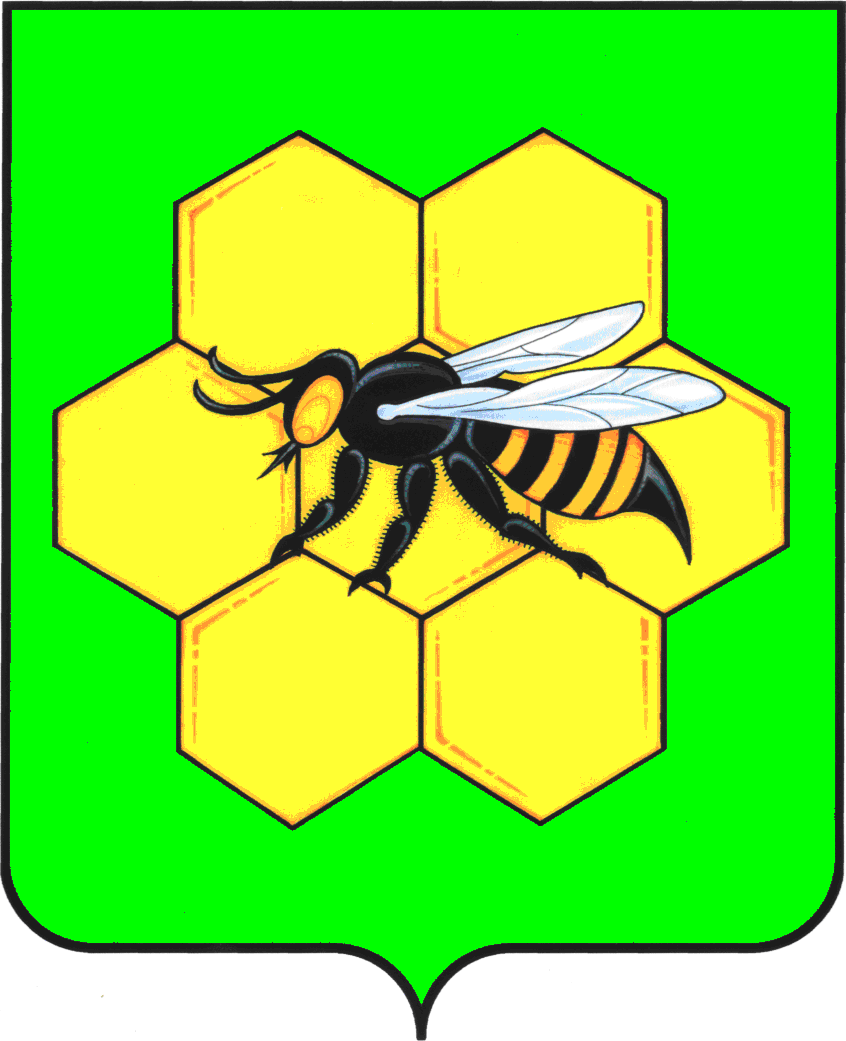 МУНИЦИПАЛЬНОГО РАЙОНА ПЕСТРАВСКИЙСАМАРСКОЙ ОБЛАСТИ446160, с.Пестравка, ул.Крайнюковская, 84Телефон: (84674) 2-15-44, 2-18-35, 2-12-33Факс: (84674) 2-19-33, 2-15-44e-mail: pestravka@samtel.ruот____________________№___________на №__________________от___________Заместителю руководителя Администрации Губернатора Самарской области – руководителю Главного правового управления администрации Губернатора Самарской области В.И.Моргунову 443006, г. Самара, ул. Молодогвардейская, 210, кабинет №506№ п/пНаименование МНПА Номер и дата принятия НПАНомер, дата и источник официального опубликованияПостановление администрации муниципального района Пестравский "О внесении изменений в постановление администрации муниципального района Пестравский  от 08.04.2013 года № 354 "Об утверждении Порядка предоставления в 2015-2017 годах субсидий сельскохозяйственным товаропроизводителям, организациям потребительской кооперации и организациям агропромышленного комплекса,  осуществляющим свою деятельность на территории Самарской области, в целях возмещения части процентной ставки по краткосрочным кредитам (займам)"№196 от 08.04.16Газета "Степь" от 13.04.16 №26 (7168)Постановление администрации муниципального района Пестравский "О внесении изменений в постановление администрации муниципального района Пестравский  от 15.04.2013 года № 380 "Об утверждении Порядка предоставления в 2015-2017 годах субсидий  малым формам хозяйствования,  осуществляющим свою деятельность на территории Самарской области, в целях возмещения части затрат ну уплату процентов по долгосрочным, среднесрочным и краткосрочным кредитам (займам)"№197 от 08.04.16 Газета "Степь" от 13.04.16 №26 (7168)Решение Собрания представителей муниципального района Пестравский "Об утверждении Положения о порядке осуществления мероприятий по выявлению бесхозяйных объектов недвижимого имущества и принятию их в муниципальную собственность"№ 46 от 01.04.16Газета "Степь" от 13.04.16 №26 (7168)Решение Собрания представителей муниципального района Пестравский "Об утверждении Порядка планирования и приватизации имущества в муниципальном районе Пестравский Самарской области"№ 47 от 01.04.16Газета "Степь" от 13.04.16 №26 (7168)Решение Собрания представителей муниципального района Пестравский "Об утверждении Положения об учете и ведении реестра муниципальной собственности муниципального района Пестравский Самарской области"№ 48  от 01.04.16Газета "Степь" от 13.04.16 №26 (7168)Решение Собрания представителей муниципального района Пестравский "Об утверждении Положения о муниципальном казённом учреждении "Отдел капитального строительства и жилищно-коммунального хозяйства администрации муниципального района Пестравский Самарской области"№ 49  от 01.04.16Газета "Степь" от 13.04.16 №26 (7168)Решение Собрания представителей муниципального района Пестравский "О предварительном одобрении проекта изменений и дополнений в Устав муниципального района Пестравский Самарской области и вынесении проекта на публичные слушания"№ 50 от 01.04.16Газета "Степь" от 13.04.16 №26 (7168)Решение Собрания представителей муниципального района Пестравский "О соглашении по передаче осуществления части полномочий по вопросам местного значения от органа местного самоуправления сельского поселения Пестравка муниципального района Пестравский Самарской области органу местного самоуправления муниципального района Пестравский Самарской области"№ 51 от 01.04.16Газета "Степь" от 13.04.16 №26 (7168)